Sobre a Campanha Salarial 2015/2016Nesta terça dia 15 de setembro os STIGs estiveram reunidos na Federação dos Gráficos em São Paulo para encaminhamentos da Campanha Salarial. Os desafios serão muitos, a participação dos trabalhadores e trabalhadoras é fundamental para avanços em nossa CCT. Fiquem atentos para as assembléias que logo serão realizadas nas empresas de todo o Estado, participe.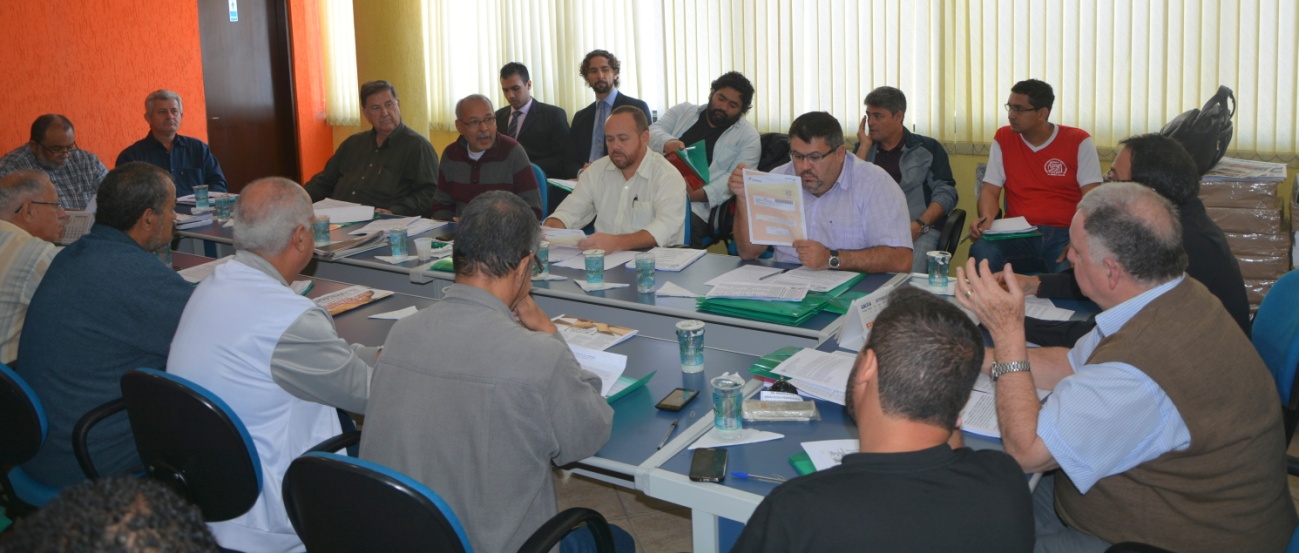 